Tjørring IF U19 Drenge - Forår 2012U19 Drenge AKlik på billedet, hvis du vil se det i stor størrelse.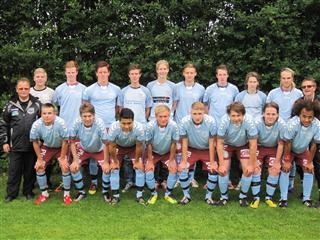 Tjørrings U19 vandt uden kamp- Til forårets sidste kamp var Vildbjerg SF desværre ikke i stand til at stille hold - derfor blev det en noget "tam" afslutning - da afbuddet kom relativt kort før kampstart...- Ellers har sæsonen stort set forløbet tilfredsstillende - dumme kort og skader i truppen har spoleret en absolut topplacering - ligesom det har spillet ind at vi har haft hårdt brug for spillerne på serie 2 holdet - for ikke at tale om DS-holdet - som 5 spillere har været inde om....således har vi været nødt til at "LÅNE" fra u-17...... spillere som alle har gjort det fremragende...- Jeg synes spillerne har flyttet sig godt - ligesom pasningsspillet er højnet - og præstationerne har været jævnt stigende....- Jeg vil slutte med at takke alle på holdet for hvad hver enkelt har bidraget med i forårets løb og ønske ALLE en god ferie med håbet om at man vil holde "grundkondien" vedlige - således at vi kan være klar til et KANON EFTERÅR!!!- DER STARTER I UGE 30.- Sidst men ikke mindst 1000 tak!!! til EL BENDO (100) for et fortrinligt samarbejde - med og omkring holdet.........Peder Ørskov
/24-06-2012/Goal Show på Tjørring ParkU-19: Tjørring IF - KLG 11-1 (6-1)Mål: 0-1 5´ KLG 1-1 15´ Thim 2-1 16´ Åby 3-1 28´ Måbjerg 4-1 37´ "Benja" 5-1 43´ Måbjerg 6-1 44´Thim 7-1 49´ " S" 8-1 54´ "PIDO" 9-1 60´ Måbjerg 10-1 70´Thim 11-1 75´ "PIDO".
Anders Thomsen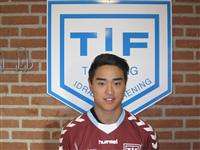 - Kampens start bar præg af - at TIF ikke tog modstanderen seriøs - dårlige pasninger og for mange berøringer gjorde at KLG kom godt ind i matchen og fik en tidlig føring - inden TIF vågnede fra deres skønhedssøvn. - Alligevel gik der et kvarter inden hjemmeholdet fik artelleriet kørt i stilling - da Thim smadrede læderet ind under tværribben - derefter så holdet sig ikke længere tilbage - først da der resterede et kvarter af kampen - blev skydningen indstillet - og dermed var sæsonens største sejr over de stakkels gæster en realitet.....- Bortset fra starten hvor holdet ikke var i gear - vil jeg rose det - fordi drengene ikke henfaldt til enmandspræstationer - men blev ved med at spille bolden rundt........Man of the match: Anders Thomsen - om Anders kan det kort konkretiseres: - er først startet med fodbold i dette forår - (tidligere Håndboldspiller) - har vist stigende formkurve og spillet bundsolidt - oveni i det sportslige er han en ymyg og velopdragen person og en prima god kammerat!!Holdet: Jesper Tønnesen - Frederik Styhm - Mads Kjær - Mathias "S" Sørensen - Anders Thomsen - Benjamin "Benja" Christensen - Lasse Åby - Mathias Meier Thomsen - Jesper Måbjerg - Daniel Saemala - Thomas Thim. Bænk: Andreas "Pido" Bentsen - Lasse Smedegård - Frederik "AG" Pedersen.Næste Kamp - foråets sidste: hjemme vs VSF - tirsdag d. 19. juni - kl. 19.Peder Ørskov
/15-06-2012/Kanon kollektiv indsats af TIF's talenterU-19: Skjern/Tarm - Tjørring IF 2-3 (1-1)- Det var "close up" - at vi måtte trække os til kampen - idet Åby - Styhm - Enemark- Morten - alle skadet og med een i karantæne ligesom DS har gjort indhug i staben - gjorde at vi i a l l e r s i d s t e moment "fangede" en 12. mand og drog mod Skjern
Thomas Smith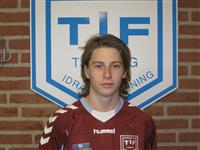 - Straks fra kampens start spillede vi godt med mod det stærke tophold - og kom til sporadiske muligheder uden at det rykkede på måltavlen. - Efter den halve time bragte hjemmeholdet sig i front efter et hjørnespark hvor TIF havde flere muligheder for at få clearet. - Kort før pausen kom TIF på remis - en ripost fra et følt frispark fra Smith - der traf den ene opstander - blev samlet op af Samaela og lagt i "æsken"..- Fra 2. halvlegs start lagde hjemmeholdet mere tryk på - men blev holdt fra fadet indtil det 20. minut hvor "S" mistimede et indgreb hvorefter hjemmeholdet bragte sig på 2-1. - I det 25 minut kom TIF tilbage i matchen da Smith kanonerede bolden i "rusen" - I den resteren del af kampen spillede gæsterne flot bold krydret med en kanon fight - et mønster angreb i det 37´ blev klinisk effektueret af "Smede" til 2-3 - en stilling som i den resterende del aldrig rigtig var truet..- Stor Ros til hele kollektivet - hvor alle kæmpede og spillede for hinanden!!!Man of the match: Thomas Smith.Holdet: Jesper Tønnesen - Frederik Pedersen - Mads KJær - Mathias "S" Sørensen - Anders Thomsen - Benjami Christensen - Thomas Hundal - Thomas Smith - Jesper Måbjerg - Daniel Samaela - Andreas Bentsen og Lasse SmedegårdNæste kamp: Torsdag d. 14. juni kl. 18 vs Kollund/Lind.Peder Ørskov
/11-06-2012/Nødbremse spolerede resultatetU-19: Tjørring IF - RIngkøbing IF 1-2 (1-0)Mål: 1-0 3´ Samaela ass Jesper Måbjerg 1-1 75´RIF 1-2 85´RIF.Kort: gult Mathias "S" 37´, rødt Mathias M Thomsen 50´.
Mahias Sørensen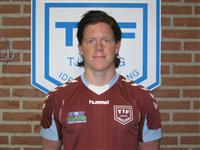 - Fra kampens start var TIF i teten og fik en ønskestart med mål i indledningen - I den følgende 1/2 time diskede holdet op med "champagne bold" - pasningsspillet var sublimt - og chancer blev kreeret - hvoraf den største tilfaldt "Benja" - som blev spillet i dybden - men desværre for ham og holdet strøg bolden forbi den ene opstander. først i slutningen af halvlegen blev RIF næsvise - men TIF fik gæsterne afvist..- Kort ind i 2. halvleg blev vi fanget i "ubalance" - med rødt kort til følge da MMT - usmart "rev en modstander" - På trods af de svære betingelser spillede TIF godt med og kom til nogle store kontramuligheder som kunne ha´udbygget føringen. I det 74´måtte Jeppe Enemark forlade arenaen - da han vred om på den ene fod - dette blev desværre begyndelsen til enden - da RIF udlignede på det efterfølgende hjørnespark - hvor opstillingen ikke var på plads - og kort før "lukketid" blev vores skæbne beseglet.....- Selvom det ikke blev til sejr - så viste holdet i vid udstrækning - kvalitet og attitude - der gør at undertegnede i stedet for at ærgre sig - glæder sig over de positive ting vi tager med fra kampen... Særdeles positiv var den "PERFORMANCE" også som Frederik og Mikkel viste - (u-17) - set i fremtidsperspektiv....Man of the match: Mathias "S" Sørensen.Holdet: Jesper Tønnesen - Frederik "AG" Pedersen - Mahias "S" Sørensen - Mathias M Thomsen - Anders Thomsen - Benjamin Christensen - Jeppe Enemark - Lasse Åby - Jesper Måbjerg - Thomas Schmidt - Daniel Saemala -BÆNK: Andreas Bentsen - Søren Nielsen - Mikkel Rytter.Næste kamp: søndag den 10. juni i Skjern.Peder Ørskov
/06-06-2012/Varmen spillede holdet et pudsU-19: HB - Tjørring IF 1-1 (1-1)Mål: Jesper Måbjerg 1-0 - 54´.
Jesper Måbjerg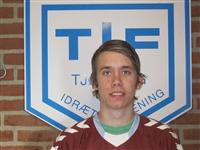 - Trods markant spilovertag i hovedparten af kampen og store åbne chancer lykkedes det ikke holdet - at ta' alle points med fra Holstebro..- Om det var heden - der ødelagde koncentrationen - skal være usagt - men set i lyset af holdets til tider flotte opspil - med store chancer til følge - der burde være omsat i yderligere scoringer - er det naturligvis meget skuffende at matchen sluttede i remis - på hjemmeholdets eneste chance i kampen - og så lige før "lukketid"...Bedst på dagen: Thim - Kjær og Måbjerg.Man of the match: Jesper Måbjerg.Holdet: Jesper Tønnesen - Frederik Styhm - Mads Kjær - Mathias M Thomsen - Anders Thomsen - Benjamin Christensen . Jeppe Enemark - Lasse Åby - Jesper Enemark - Andreas Bentsen - Thomas Thim.
Bænk: Lasse Smedegård - Søren Nielsen samt Frederik AG Pedersen.Næste kamp: Torsdag d. 31. maj kl. 19 - i TIF vs Ringkøbing.Peder Ørskov
/27-05-2012/Tjørring victory på kunstgræsU-19: VSF - Tjørring IF 0-2 (0-0)
Jesper Tønnesen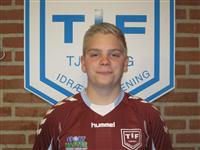 Mål: Andreas Bentsen 1-0 (66.) Thomas Thim 2-0 (77.).
Gult Kort: Jeppe Enemark (55.) Mathias Thomsen (57.).- Kampen - der var ansat til at skulle spilles i Tjørring - blev om eftermiddagen flyttet til - KUNST I - i Vildbjerg - da den megen regn havde sat banerne i Tjøring under vand....- TIF startede med den friske vind i ryggen - dette viste sig hurtigt ikke at være den store fordel på den hurtige bane - især det første kvarter fik gæsterne mange omstillinger imod sig - og var noget på hælene mod et tændt hjemmehold.. Men efterhånden som organisationen blev strammet op - fik TIF bedre fat og kom frem til afslutninger - som hjemmeholdets keeper dog tog sig af..- Hele 2. halvleg kæmpede og spillede TIF tilfredsstillende selv i en periode hvor holdet var nede med 2 mand holdt man VSF fra fadet - takket være - ikke mindst - en fremragende kommunikation - blev der holdt godt sammen på kæderne - og offensivt blev der tilbagelagt rigtig mange meter i bestræbelserne på at komme frem til målchancer - hvad også lykkedes med de 2 scoringer i slutfasen.....Overall: Bortset fra de "GULE KORT" super performance af drengene.....Man of the match:: CAPT.. Jesper "TØNNE" Tønnesen.Holdet: Jesper Tønnesen - Lasse Smedegård (46.) Frederik AG Pedersen - Mads Kjær - Mathias "S" Sørensen - Anders Thomsen - Benjamin "BENJA" Christensen (46.) Søren Nielsen - Mathias Meier Thomsen - Jeppe Enemark - Jesper Måbjerg - Thomas Schmidt (55. -skadet) Andreas Bentsen - Thomas Thim.Næste kamp: Mandag d. 21. Maj kl. 19.00 VS HB - Idrætscenter Vest.Peder Ørskov
/12-05-2012/Ujævn match af Tjørrings talenterU-19: KLG - Tjørring IF 2-9 (2-4)Mål: Måbjerg 1-0 (6.) KLG 1-1 (25) "Benja" 1-2 (27.) Morten C 1-3 (32.) KLG 2-3 (40.) Thomas Smith 2-4 (42.) Thomas S 2-5 (66.) "Benja 2-6 -2-7 (72.&77.) Åby 2-8 (80.) Thomas S 2-9 (85.).
Benjamin Christensen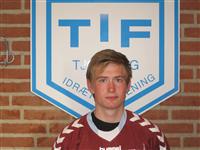 - Straks fra start var TIF i teten og kom frem til store muligheder - i det 6. minut kom den første scoring - derefter fulgte en periode hvor gæsterne gik noget ned i kadence - man troede åbenbart - at man kunne lege sig igennen matchen - da indledningen havde indikeret svag modstand fra værterne - dette resulterede i sløset boldomgang og dårlig fokus - så viste KLG´s Bang lige at de også kunne lege med og bragte balance (25.) - det fik TIF ud af skønhedssøvnen - grebet blev strammet og der blev sat 3 flotte mål på kontoen - i mellemtiden fik hjemmeholdet reduceret - da een af vore syntes - at der godt måtte komme lidt spænding tilbage - da der blev begået et dumt straffe som værterne tog imod med kyshånd - således at pausestillingen var 2-4...- Desværre kom Morten Christensen så slemt til skade - med sin ene ankel - at "S" straks transporterede ham på skadestuen - i skrivende stund er undertegnede ikke klar over skadens omfang....- De første 20 minutter af 2. halvleg blev til en omgang kedelig bold - uden tempo og engagement - dette fik vi ændret på med en udskiftning - "Benja" som var ude til en puster kom igen på "arenaen". Så skete der igen ting og sager - udertiden var det rent "POWERPLAY" mod værternes mål - som slap billigt med kun at indkassere 5 mål i den resterende del af kampen....Man of the match: Benjamin "BENJA" Christensen - som var kampens oplevelse - ikke blot scorede han 3 mål (hovedstød højre og venste fod) havde også fremragende oplæg.....Holdet: Holdet: Jesper Tønnesen - Frederik Styhm - Mads Kjær - Mathias M Thomsen - Anders Thomsen - "Benja" - Jeppe Enemark - Lasse Åby - Jesper Måbjerg - Thomas Smith - Morten Christensen. Bænk: Lasse Smedegård - Andreas Bentsen - samt Frederik AG Pedersen.Næste kamp - allerede torsdag d. 10 VS VSF - hjemme på Tjørring park....Peder Ørskov
/09-05-2012/Klart nederlag til Tjørring U19U-19: Tjørring IF - Skjern/Tarm 0-4 (0-3)
Frederik A G Pedersen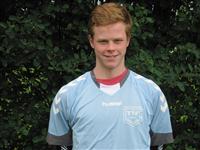 - Til kampen mod de meget homogene gæster - måtte holdet undvære Morten Christensen - Jeppe Enemark som begge er skadet samt Mathias "S" som er i karantæne - Dette handicap viste sig hurtigt at være mærkbart - De 2 første af gæsternes mål - som faldt indenfor de første 10 minutter - burde dog være afværget - ved det første så "Tønne" ikke helt godt ud - og ved det andet manglede kommunikationen.....?!?!- Derfor kom kampen i høj grad til at køre på Skjerns præmisser - hvor vi kun kom frem til begrænsede muligheder - den største blev serveret af Jesper Måbjerg til Søren Nilsen - hvis afslutning passerede den forkerte side af den ene opstander - i mellemtiden havde S/T øget til 0-3 på straffe - i en situation hvor "manden i sort" først gav S/T manden en fordel - da han så brændte forsøget - tildelte dommeren ham et nyt forsøg fra "pletten".... ???- Det nærmeste TIF kom en scoring i 2. halvleg var i det 78. minut - hvor Mads Povlsen blev kombineret fri i dybden - desværre fik han sin afslutning blokeret. -Kort derefter cementerede S/T sejren efter et hurtigt opløb...- Hvis alle yder deres allerbedste - er det ingen skam at tabe til en bedre modstander - men skam er det når en spiller - der "slæber rundt med gult pap" i en helt tåbelig situation - beder om og få endnu et stukket i "FJÆSET" 8 minutter før tid i kamp - som i den grad var afgjort - dette oveni nederlaget gjorde ærligt talt - undertegnede - både skuffet og bedrøvet......- Desuagtet at afslutningen blev lidt mat - er der heldigvis også opmuntringer - at se tilbage på: Efter en "blød" start spillede Jesper Tønnesen sig godt op og havde nogle fine redninger - Benjamin "BENJA" Christensen fightede det bedste han havde lært og Mads Kjær viste kanon indstilling og gjorde sit bedste for at holde sammen på 4-kæden. Ligeledes indskiftede Frederik Pedersen - som vi havde "lånt" af u-17 - leverede en absolut lovende debut!!!Man of the match: Frederik A G Pedersen.Holdet: Jesper Tønnesen - Frederik Styhm - Mads Kjær - Mathias Meier Thomsen - Anders Thomsen - Mads Povlsen - Thomas Thim - Lasse Åby - Benjamin Christensen - Thomas Smith - Søren Nielsen - Andreas Bentsen samt Frederik Pedersen.Næste kamp: Tirsdag d. 8. maj i Lind mod KLG.Peder Ørskov
/28-04-2012/Fin sæsonåbning af Tjørrings "coming stars"U-19: Tjørring IF - HB 6-2 (4-1)Mål: 1-0 (3.) Thim... 2-0 (5.) "Benja" ...3-0 (25.) Åby... 4-0 (40.) Mathias "S" ... 4-1(45.) HB... 5-1 (60.) Måbjerg... 6-1 (67.) Thomas Smith.
Thomas SmithTIF lagde ud som "lyn og torden" og havde reelt afgjort matchen inden HB var kommet på plads. - Thomas Thim åbnede scoringen allerede i 3. minut og kunne med mere skarp- og beslutsomhed ha´ "buret" yderligere en 3 gange indenfor den 1.halve time - men det var dog positivt at han med flotte løb kom til mulighederne - hvoraf een (ripost) blev samlet op af Benjamin Christensen - ved målet til 2-0- ligesom han var med i "dagens detalje" da han "lobbede" læderet over HB.s 4er kæde til Åby - som "piskede" i dybden og med største selvfølgelighed "lagde bolden i rusen" - Målet til 4-0 kom efter en dødbold situatien - hvor "S" samlede en ripost op...HB fik en "gave" at gå til pause på - dels blev der begået et tåbelig frispark, dels så opdækningen skidt ud ved reduceringen.- Efterhånden som 2. halvleg skred frem faldt intensiteten - enkelte flotte "snaps blev dog serveret" - Måbjerg - der kampen igennem gav mange prøver på sit store talent samt Smith - som ligeledes sprudlede - Smed også lige bolden i "Kassen": - Derved blev det selvom mulighederne stod i kø..... Bl.a lavede Mads Kjær et uimodståeligt raid langs kanten - hvorefter han lagde en "SUKKER BALL" til Bentsen - der ikke lige havde "fået snøret støvlerne"- Ovenpå en kamp - mod en "tynd" modstander - som vi havde styr på fra start til slutpift - var det pinlig at een af vore spillere - flippede sig til et rødt kort i det 80. minut.....!!- Kampen bød på 2 debutanter: Morten Christensen og Anders Thomsen som begge markerede sig på bedste vis...- Bedst på "WINNER TEAMET" Meier - Åby - "TT" - Måbjerg samt Smith...Man of the match: Thomas Smith.Peder Ørskov
/10-04-2012/